Obrazovni sektor: Osobne uslugeZanimanje: Frizer – jedinstveni model obrazovanjaRazred: 3.dŠkolska godina: 2023./2024. Mentor: Jela Martinović, strukovni učiteljTeme za izradbu i obranu završnoga radaIzrada klasične HTO i oblikovanje frizure vodenom ondulacijom, Daria Mažar RastovskiBojenje kose prvi put u prirodne tonove i oblikovanje svečane frizure sa cvjetnim ukrasima, Ana KošaBojenje pojedinih pramenova modernom bojom i oblikovanje punđe, Josipa ŽivićNijansiranje kose preljevom i oblikovanje frizure kombinacijom punđe i upleta, Kataryna Akulova  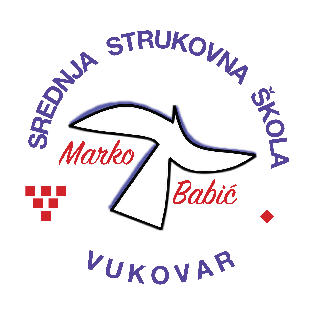 Srednja strukovna škola Marko BabićDomovinskog rata 58, 32010 VukovarTel: (032) 424-970e-mail: ured@ss-markobabic-vu.skole.hrwww.ss-markobabic-vu.skole.hr                                           OIB: 93128197410, MB: 01417193